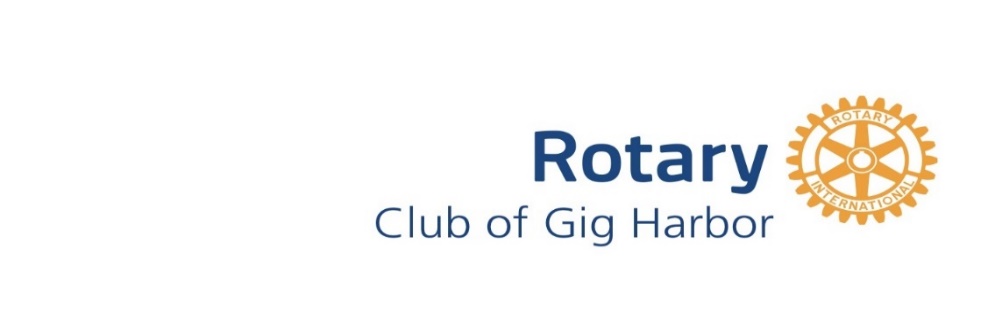 ABOUT THE ROTARY CLUB OF GIG HARBORWe are delighted that you are considering membership in our Rotary Club. The Rotary Club of Gig Harbor was founded in 1974 and is a part of Rotary International, a global organization, founded in 1905 by Chicago businessman Paul Harris. Worldwide membership is 1.2 million and includes 35,000 clubs located in over 200 countries and territories. If you decide to join, two expressions will take on very special meaning, 1) “service above self” and 2) “fellowship.” SERVICE ABOVE SELF is Rotary’s Motto and takes on special meaning in the 5 Areas of Service or committees where Rotarians are engaged: Community Service, International Service, Vocational Service, Youth Services and Club Service. Members are expected to be active in at least one Area of Service.FELLOWSHIP ACTIVITIES are an integral part of Rotary and include a variety of events throughout the year involving Rotarians and their families, and a time to enjoy each other’s company.FRIDAY MEETINGS:  We meet every Friday, except holidays, from 7:00 to 8:30 a.m.  Meetings are an important way to build lasting friendships and a great way to start the weekend on a happy note.FUNDRAISING:   Fundraising allows us to support our charitable activities. We have one major annual fundraiser: The Taste of Gig Harbor.  Additional monies we receive come from our Gig Harbor Rotary Foundation.  All club members are expected to play a role in fundraising and supporting the Foundation.TIME COMMITMENT:  In addition to the Friday morning meetings, the amount of time you give depends on the role you choose to play in the Areas of Service, fundraising, and leadership positions.FINANCIAL COMMITMENT:The out-of-pocket expense is approximately $700 annually which includes weekly meetings.Should you decide to join, you will be a member of a dynamic group of challenging and highly motivated professional men and women whose goal is to do good in our community and make a difference to our world.      Visit our website at:  www.gigharborrotary.comAuthor:  Pam Peterson. 10.26.21.				